“Be an Encouragement”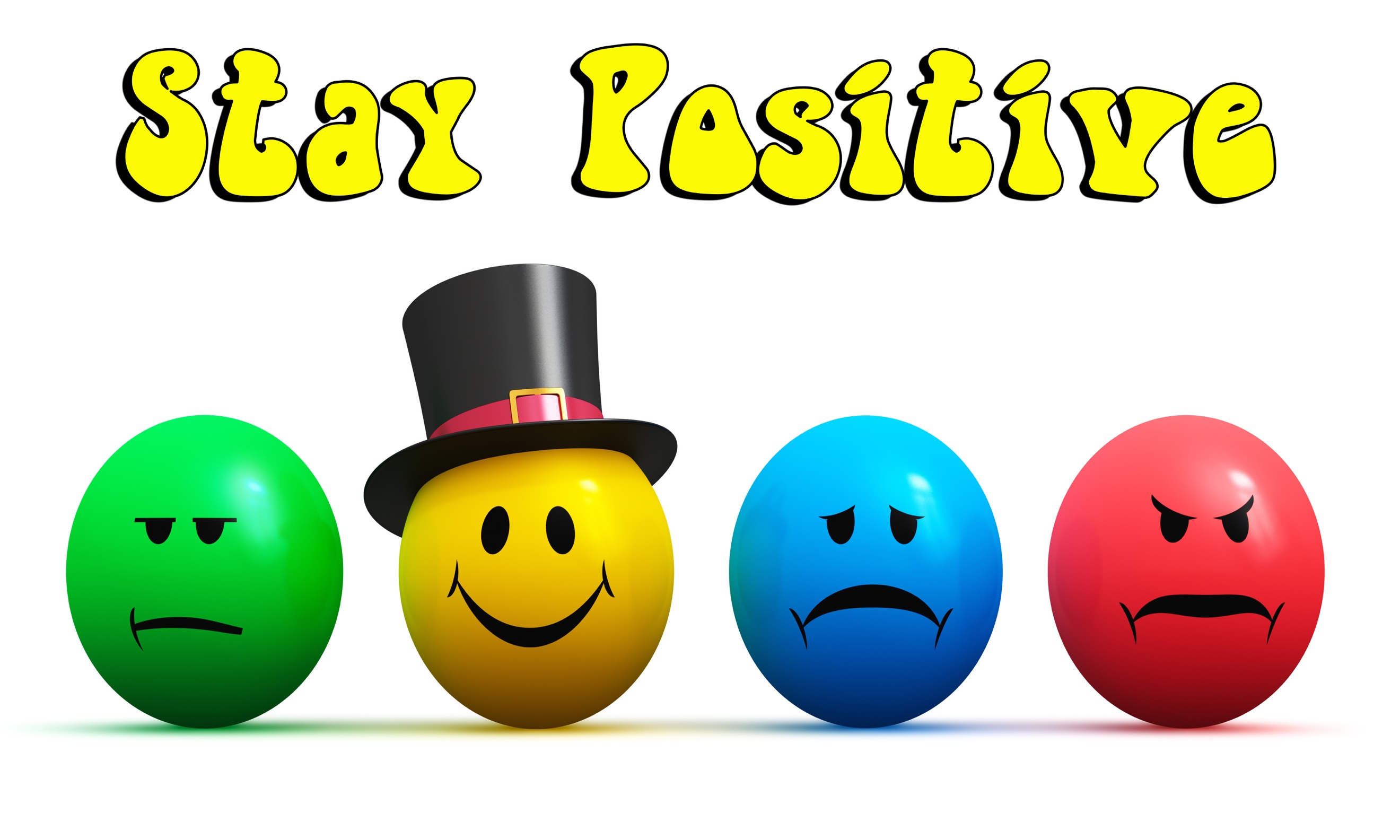 Stay Positive, part four2 Corinthians 7:5-6; Hebrews 3:13; 11:24-25;Romans 1:10-12; I Samuel 30:6INTRODUCTION: We live in a chronically ______________ world. Key Thought:	We need to understand that our God is an _________________ God. 2 Corinthians 7:5-6. “When we arrived in Macedonia, there was no rest for us." "We faced conflict from every direction, with battles on the outside, and fear on the inside."Genesis 50:20 You intended to harm me, but God intended it all for good.I have made you. I will carry you; I will sustain you and I will rescue you ~ Isaiah 46:4.Encourage others ______________. Because the voices of discouragement are so real and so constant. Hebrews 3:13; 10:24-25 (NLT). Encourage others _________________. Romans 1:10-12 (NLT) Whenever we're around people, we want to help them grow strong in the Lord. Encourage _______________ in the Lord.Trouble on the outside, fear on the inside.